 Practice Plan – Day 9EQUIPMENT NEEDED:BaseballsTennis ballsWhiffle ballsCage and L screensBasesHitting “sticks”TeesLadder/paddlesSET UP/ANNOUNCEMENTS/COLLECT ORDER FORMSVIKING STRETCH – 5minSPLIT INTO TEAMS – 30min rotationsCONCRETE GYM - HITTINGStations -Regular Tee -Top/Bottom Hand-Side Toss (wiffle hitting sticks)-Front Toss-Bunt Tournament-Live in CageMAIN GYM – DEFENSEThrowing progressionJV – Pitching Lessons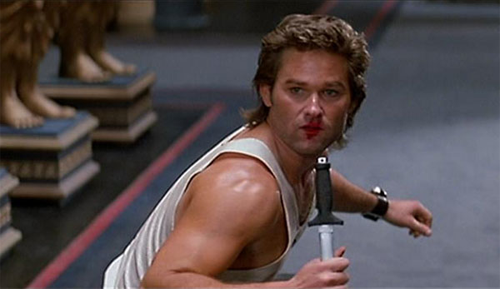 Individual Defense – stations Varsity – Mass Fungo – OF HITVarsity – Bunt Defense – OF RUNNERSJV/Fresh – Mass FungoBASERUNNING combinedRun through 1stRound 1stLead-offs/secondary – 1st to 3rd Score from 2nd (1/2 out lead)3rd base (lead-off, tag) lead-off, score4CORNER PICK OFFNOTES:TO PLAYERS:-Bring your Packets? (everyday)-Outside Clothes-Insurance Card/Athletic Fee-Did you get a text from Maxpreps?-8 DAYS until first pitch-Parents Meeting – Monday March 11